муниципальное общеобразовательное учреждение “Лицей №9 имени заслуженного учителя школы Российской Федерации А. Н. Неверова Дзержинского района Волгограда”Утверждено:Директор МОУ Лицей №9_________ Жигульская И. В.Приказ №___ от “___” __________ 2023 г.Кочкина Анастасия Евгеньевна11 В-“Нельзя подходить к чистой странице равнодушно”: искусство написания книги.(Индивидуальный проект)Кафедра: литература.Научный консультант:Левицкая Светлана ВладимировнаСогласовано:Зам. Директора по УР___________ Соколова Е. В.“___”_______________ 2023г. Оценка ______/_______/Подпись __________/Соколова Е. В.Волгоград, 2023ОглавлениеВведение……………………………………………………………………..  3Глава I. История развития и этапы создания книги………………….   51.1 История развития написания книги……………………………………  51.2 Основные этапы создания книги……………………………………….  71.3 Структура и композиция книги…………………………………………  8Глава II. Работа с текстом и оформление книги……………………….  12     2.1  Особенности различных жанров литературы………………………… 122.2 Работа с иллюстрациями и оформление книги………………………..  20Глава III. Социологическое исследование отношения общества к искусству написание книги………………………………………………  303.1 Проведение опроса и анализ его результата………………………….   303.2 Проведение анкетирования и анализ его результата…………………  313.3 Разработка пакета рекомендаций для успешного написания книги..   34Заключение…………………………………………………………………   36Список литературы…………………………………………………………  37Приложения…………………………………………………………………  38Введение.Тема исследовательской работы актуальна тем, что на сегодняшний день книги остаются одним из главных источников передачи информации и развития личности. Исследование на эту тему помогут выявить основные принципы успешного написания книги, определить требования читателей и рынка. Начинающим писателям будут известны различные техники и советы, которые помогут им стать более успешными и уверенными в своем искусстве. Актуальность исследования обусловлена тем, что работы молодых писателей способствуют сохранению и развитию литературного наследия и культуры. Проблема. Недостаточное понимание и применение искусства написания книги приводит к низким продажам, отсутствия интереса со стороны читателей и неудовлетворенности авторов своими работами.Гипотеза. Улучшение качества процесса написания книги, учет современных требований и предпочтений читателей, а также применение эффективных методов продвижения и продаж помогут создать успешные и востребованные произведения.Цель. Изучение процесса создания книги с точки зрения искусства написания и предложить рекомендации для начинающих писателей.Задачи.Изучить историю и развития искусства написания книги.Проанализировать основные этапы создания книги.Рассмотреть методы и стили написания книги.Исследовать роль автора и его взаимодействия с читателями.Определить факторы, влияющие на успех книги.Разработать рекомендации по улучшению процесса написания книги.Объект исследования. Искусство написания книги.Предмет исследования. Этапы создания литературного произведения, методы и подходы к написанию, а также взаимодействие автора с читателями.Методы.Метод теоретический:1.1 Сбор и систематизация информации.1.2 Синтез.1.3 Обобщение.Метод эмпирический:2.1 Опрос.2.2 Анкетирование.2.3 Сравнительный анализ.Методологическую основу исследования являются труды Д. Кэмпбелла, С. Кинга, К. Воглер, Ю. Вольф, Д. Н. Фрэй, которые определяют, что в функциональной системе написания книги тесно связаны главными составляющими книги: проработка персонажей, конфликт, идея, каждый из которых вносит специфический вклад в формирование определенных навыков написания книги. Теоретическая значимость исследования заключается в расширении знаний о процессе создания книги, факторов, влияющих на успех произведения, методах и стилях написания.Практическая значимость исследования заключается в возможности использования полученных результатов для оптимизации процесса создания книги, улучшения взаимодействия автора с читателями и повышения успешности произведений. Новизна работы заключается в комплексном исследовании искусства написания книги, основных этапов создания, методов и стилей написания, факторов, влияющих на успех произведения, а также разработка уникальных рекомендаций для начинающих писателей.Глава I. История развития и этапы создания книги.1.1 История развития написания книги.Исторические раскопки и открытия показывают, что история создания книги начинается с тех пор, когда первые люди оставляли информацию в виде надписей на камнях и стенах пещер. На них отражались впечатлениях людей от наблюдения окружающего мира. Там были сцены из процесса охоты и бытовой жизни древних людей. Надписи были чрезвычайно устойчивы к окружающей среде и влиянию времени, но их было трудно наносить, что потребовало изобретения новых способов фиксации информации. Жители северных стран оставляли послание другим поколением на костях животных, а китайцы – на шелк. История возникновения книги продолжается у древних египтян, которые фиксировали свои надписи на прообразе привычной нам бумаги – папируса. Процесс изготовления организовывали жрецы, и они же держали секрет создания папируса в тайне. На долгие века мы не могли узнать, как создавали прообраз бумаги древние египтяне. Нашел процесс изготовления папируса — Хасан Рагаб. Изготовляли египтяне этот материал стебля растения – папируса. Это растение произрастало в больших количествах на берегах реки Нил. Стебель растения хорошо подходило для создания бумаги, ведь было гибким и прочным. Египтяне использовали только ту часть стебля, которая находилась под водой, потому что она была гибкой и мягкой. Оболочку выбрасывали, и использовали только серединку, которую вымачивали несколько дней так, чтобы образовались широкие пласты волокон. После этого, пропитывали материал специальным раствором, который уменьшал растекание чернил. В результате получали достаточно прочное и тонкое полотно, на котором можно было писать. Если правильно его сшить, то можно было получить полотно большей площади, которое сматывали в рулон. Эту технологию в Египте настолько отшлифовали, что страна начала массово продавать папирус в другие страны. В частности, он был долгое время популярным в Римской Империи. Только здесь, книга имела вид свертке, на концах которого были утолщения. А хранилась в кожаном футляре. В античные времена, в школах и университетах, среди высших чинов и духовенства использовали восковые таблички. На таблички был нанесен слой воска, на котором можно было оставлять надписи. Преимуществом такого способа фиксации информации в том, что после заполнения таблички, можно было растопить восковой слой, и начать писать на ней снова. А жители Междуречья изготавливали «тетради» из глины, на которых можно было выцарапывать палочками надписи. Буквы найденного письма были клиновидными, за что его назвали «клинопись». Такие таблички хранились в специальных коробках. Пергамент стал новым этапом происхождения книги, ведь был мягким, прочным и удобным, по сравнению с папирусом. Пергамент – это специальным образом обработанная кожа скота. Недостатком этого материала была дороговизна, ведь для создания одной большой книги нужно было забить целое стадо животных. Пергамент хранили свитками. Но со временем начали сгибать в несколько раз, и образовывались своеобразные тетради. Такие тетради скреплялись, а обложкой служили деревянные таблички, обтянутые кожей животных. Сверху украшались обложки драгоценными камнями и дорогими запонками. Писали на пергаменте ручками из гусиного пера, и занимались этим часто монахи. Хранились книги в монастырских библиотеках. Историки утверждают, что первую бумагу изобрели китайцы. Они его изготавливали из шелка, тряпок и волокон из дерева. Секрет рецепта изготовления бумаги держали под страхом смертной казни. Благодаря этому, долгие годы многие народы покупали бумагу у китайцев. Впоследствии рецепт изготовления попал к арабам от пленных китайцев. Иоганн Гутенберг изобрел печатный станок. Текст в нем набирался с помощью металлических букв. Изобретение Иоганна Гутенберга дало возможность во много раз ускорить процесс создания книг. Первой печатной книгой была «Библия», которая увидела свет около 1455 года. А за следующий год он изготовил около 300 экземпляров. На Руси «первопроходцем» в книгопечатании был Иван Федоров. Он был образованным человеком, знал несколько языков, включая древнегреческий и латынь. Иоанн открыл первую типографию 1563 года в Москве, и была она под контролем государства. Уже через год после этого событие, Федоров выпустил книгу «Апостол», где рассказывалось о деяниях учеников христовых. Хоть книга была печатной, ее шрифт и иллюстрации напоминали ручную работу. После этого у печатника и его напарника начались проблемы, и они вынуждены были бежать из Московии. И поселились в Украине, где издали «Псалтырь» и «Азбуку». Теперь для изготовления книг используются современные скоростные печатные машины, которые печатают со скоростью до 15 000 оттисков в час. Используются поточные линии, которые без вмешательства человека изготавливают обложки и прикрепляют их к книжному блоку.1.2 Основные этапы создания книги.Первым шагом при написании книги является выбор темы или идеи. Возможно, у начинающего писателя уже есть множество мыслей и сюжетных линий, но важно выбрать то, что наиболее интересно и релевантно. Рассмотреть различные жанры и темы, поискать  вдохновение в книгах других авторов или событиях из реальной жизни. Затем, определить свою целевую аудиторию, чтобы понять, какой стиль и формат будут наиболее уместны.После выбора темы следующий этап включает планирование сюжета и структуры книги. Это включает в себя создание описания глав, определение ключевых событий и персонажей, а также построение логической последовательности сюжетных поворотов. Процесс планирования может помочь организовать мысли и сделать процесс написания более последовательным.После выбора темы следует провести исследование. Изучите литературу, научные работы и другие источники информации, связанные с темой книги. Собрать необходимые материалы поможет создать качественное и информативное произведение. Первым шагом при структуризации книги является создание плана. Автор должен определить основные главы и разделы, а также подглавы, если необходимо. План помогает автору организовать свои мысли и представить общую структуру произведения.После создания плана можно приступать к написанию каждого раздела. Важно следовать логической последовательности и связывать разделы с помощью переходов. Плавные и логичные связи помогут читателю понять и усвоить информацию более эффективно. Оформление книги тоже играет важную роль в ее восприятии. Автор может использовать различные стили, шрифты, заголовки и выделения для акцентирования важных моментов. Разделение на абзацы и использование пропорциональных междустрочных интервалов делает текст более удобочитаемым1.3 Структура и композиция книги.Композиция – это способ организации элементов в литературном произведении, который помогает создать цельное и хорошо структурированное произведение. Она включает в себя различные элементы, которые работают вместе, чтобы передать идеи, эмоции и сообщение автора. Вступление – это начало произведения, где представляются главные персонажи, место действия и основная проблема или конфликт. Оно помогает читателю понять контекст и задает основные вопросы, которые будут развиваться в дальнейшем.Развитие сюжета – это середина произведения, где происходит развитие событий и конфликтов. Здесь автор представляет различные ситуации, препятствия и повороты сюжета, которые удерживают внимание читателя и создают напряжение.Кульминация – это точка поворота в сюжете, где происходит решающее событие или разрешение конфликта. Это самый напряженный и важный момент в произведении, который определяет его итог и развитие. Разрешение – это завершение произведения, где разрешаются все конфликты и вопросы, возникшие во время развития сюжета. Здесь автор предлагает ответы и заключение, которые завершают историю и оставляют читателя с определенными мыслями и впечатлениями. Все эти элементы композиции работают вместе, чтобы создать цельное и увлекательное произведение. Они помогают автору структурировать свои идеи и эмоции, а читателю – лучше понять и воспринять произведение. Выделяют следующие типы композиции:Хронологическая композиция – это тип композиции, где события впроизведении развиваются в хронологическом порядке, то есть в том порядке, в котором они происходят во времени. Этот тип композиции часто используется в повествовательных произведениях, таких как романы или рассказы, где автор рассказывает историю от начала до конца, следуя логической последовательности событий. Флэшбэк – это тип композиции, где автор возвращает читателя в прошлое, чтобы рассказать о событиях или персонажах, которые имели место до текущего момента в истории. Флэшбэки могут быть использованы для раскрытия тайн, объяснения мотивов персонажей или создания дополнительной глубины и сложности сюжета. Нелинейная композиция – это тип композиции, где события в произведении представлены не в хронологическом порядке. Вместо этого, автор может перепрыгивать во времени, перемещаться между разными персонажами или использовать другие нестандартные методы организации сюжета. Нелинейная композиция может быть использована для создания сюрпризов, игры с ожиданиями читателя и экспериментов с структурой произведения. Кольцевая композиция – это тип композиции, где произведение начинается и заканчивается в одной и той же точке или событии. Это создает ощущение замкнутости и завершенности истории. Кольцевая композиция может быть использована для подчеркивания цикличности жизни, повторения тем или символов, а также для создания эффекта полноты и законченности произведения. Эпизодическая композиция – это тип композиции, где произведение состоит из отдельных эпизодов или сцен, которые могут быть связаны общей темой или персонажами, но не обязательно имеют линейную связь. Эпизодическая композиция может быть использована для создания мозаичного портрета мира или для исследования разных аспектов темы или персонажей. Это лишь некоторые из типов композиции, которые могут быть использованы в литературе. Каждый тип имеет свои особенности и может быть эффективным в определенных ситуациях. Важно помнить, что выбор типа композиции зависит от целей автора и темы произведения.Композиция литературного произведения – это способ организации и структурирования текста, который помогает автору передать свои мысли и идеи, а читателю – лучше понять и воспринять произведение. Она включает в себя различные элементы, такие как вступление, развитие сюжета, кульминация и разрешение, а также может иметь различные типы, такие как кольцевая, линейная, эпизодическая и др. Композиция играет важную роль в создании эмоциональной и интеллектуальной связи между автором и читателем, поэтому ее правильное использование является ключевым аспектом успешного литературного произведения.Вывод к главе 1. История развития книги насчитывает несколько тысячелетий, начиная от первых рукописных текстов и заканчивая современными электронными изданиями. За это время процесс создания книги претерпел значительные изменения, начиная от ручного переписывания текстов до современных компьютерных технологий.Процесс создания книги включает в себя несколько основных этапов каждый из которых важен и требует от автора определенных навыков и знаний.Однако, создание книги - это не только технический процесс, но и творческий. Автор должен уметь создавать интересные сюжеты, ярких персонажей и захватывающие истории, которые привлекут внимание читателей и заставят их погрузиться в мир книги.Глава II. Работа с текстом и оформление книги.2.1  Особенности различных жанров литературы.Жанры художественной литературы – это различные категории или типы произведений, которые имеют общие особенности и структуру. Каждый жанр имеет свои уникальные характеристики, темы и стиль письма.Поэзия – это особый жанр художественной литературы, в котором используются стихи, ритм и метрика для выражения эмоций, мыслей и образов. Основным отличием поэзии от прозы является ее музыкальность и ритмичность.Особенности поэзии:Строфа и стихотворная форма: Поэзия обычно организована в строфы – группы строк, которые имеют определенную структуру и ритм. Стихотворная форма определяет количество строк в строфе и их ритмическую организацию.Ритм и метрика: Поэзия имеет свой ритм, который создается чередованием ударных и безударных слогов. Метрика определяет количество слогов в строке и их ударение.Рифма: В поэзии часто используется рифма – совпадение звуков в конце строк. Рифма может быть однородной (когда звуки полностью совпадают) или созвучной (когда звуки похожи, но не полностью совпадают).Образность и метафоры: Поэзия часто использует образы и метафоры для передачи эмоций и идей. Образы могут быть конкретными (например, описание природы) или абстрактными (например, описание чувств).Эмоциональность: Поэзия часто выражает эмоции и чувства автора. Она может быть лирической (выражение личных чувств и переживаний), эпической (рассказ о событиях и героях) или драматической (изображение конфликта и действия).Примеры известных поэтических произведений:Стихотворение “Есенин” Сергея ЕсенинаСтихотворение “Мне нравится, что вы больны не мной” Анны АхматовойСтихотворение “Я помню чудное мгновенье” Александра ПушкинаСтихотворение “Прощание славянки” Михаила ЛермонтоваСтихотворение “Москва слезам не верит” Владимира ВысоцкогоПоэзия является одним из самых выразительных и эмоциональных жанров литературы. Она позволяет авторам играть с языком, звуками и образами, чтобы передать свои мысли и чувства читателям.Драма – это один из жанров художественной литературы, который представляет собой произведение, созданное для сценического исполнения. Основным элементом драмы является диалог между персонажами, который раскрывает их характеры, отношения и конфликты.Особенности драмы:Диалог: Драма основана на диалоге между персонажами. Они общаются, выражают свои мысли, чувства и мотивации через разговоры.Сценическое исполнение: Драма создается для того, чтобы быть поставленной на сцене. Она предназначена для того, чтобы актеры воплощали персонажей и играли сцены перед зрителями.Конфликт: Драма часто основана на конфликтах между персонажами. Это может быть конфликт между главным героем и антагонистом, конфликт между группами персонажей или внутренний конфликт внутри одного персонажа.Эмоциональная интенсивность: Драма часто содержит сильные эмоциональные моменты, которые вызывают сильные чувства у зрителей. Она может быть наполнена драматическими ситуациями, страстью, любовью, гневом и трагедией.Примеры драматических произведений:“Гамлет” Уильяма Шекспира, “Антоний и Клеопатра” Уильяма Шекспира, “Горе от ума” Александра Грибоедова, “Дядя Ваня” Антона Чехова, “Ревизор” Николая ГоголяДрама является одним из наиболее популярных жанров театрального искусства и имеет долгую историю. Она позволяет авторам и актерам исследовать человеческую природу, отношения и проблемы через живые персонажи и их диалоги.Сказки – это вымышленные истории, которые часто содержат элементы волшебства и фантастики. Они рассказывают о приключениях героев, их испытаниях и победах. Сказки часто содержат моральные уроки и символические элементы.Сказки могут быть как устными, передаваемыми из поколения в поколение, так и письменными, созданными авторами. Они могут быть короткими и простыми, или длинными и сложными. Некоторые из самых известных сказок включают “Спящую красавицу”, “Золушку”, “Алису в Стране чудес” и “Питера Пэна”.Сказки не только развлекают и увлекают читателя, но и помогают развивать воображение, креативность и эмоциональный интеллект. Они также могут быть использованы для обучения детей важным навыкам, таким как моральное понимание, этика и социальные навыки.Легенды – это исторические или полуисторические рассказы, которые передаются из поколения в поколение. Они могут быть связаны с реальными событиями или персонажами, но часто содержат элементы мифологии и фантастики. Легенды помогают сохранить и передать историческую и культурную память народа.Мифы – это священные истории, которые объясняют происхождение мира, богов, людей и природных явлений. Они часто содержат символические и аллегорические элементы и служат для передачи религиозных и моральных учений. Мифы помогают людям понять свою роль во вселенной и установить связь с высшими силами.Фольклор является важной частью культуры и идентичности народа. Он помогает сохранить и передать традиции, ценности и мудрость предков. Кроме того, фольклор является источником вдохновения для художников, писателей и музыкантов, которые используют его мотивы и сюжеты в своих произведениях.Фантастика – это жанр художественной литературы, который основан на использовании научных и фантастических элементов. Он представляет собой вымышленные истории, которые происходят в мире, отличном от нашего реального мира.Фантастические элементы включают в себя такие вещи, как путешествия во времени, космические полеты, существа из других миров, технологии, которые еще не существуют, и другие фантастические явления.Несколько жанров фантастики:Научная фантастика основана на научных принципах и исследует возможные последствия научных открытий и технологического прогресса. Она часто представляет будущее человечества, где технологии стали более развитыми и влияют на жизнь людей.Фэнтези – это жанр, который основан на мифологии, магии и сказочных существах. Он часто происходит в вымышленных мирах, где существуют различные расы, волшебные существа и магические силы. Фэнтези может быть как эпическим, с битвами и приключениями, так и интимным, с фокусом на отношениях и характерах героев.Постапокалиптика – это жанр, который описывает мир после катастрофы или глобального кризиса. Он часто представляет собой выживание людей в новых условиях, где ресурсы ограничены, а общество разрушено. Постапокалиптические истории могут быть как реалистичными, так и содержать фантастические элементы.Киберпанк – это жанр, который описывает будущее, где технологии проникают во все сферы жизни, а общество становится все более зависимым от компьютеров и сетей. Киберпанк часто исследует темы киберпространства, искусственного интеллекта, киборгов и виртуальной реальности.Фантастика позволяет нам представить себе миры и ситуации, которые не существуют в реальной жизни. Она может быть источником вдохновения, развлечения и возможности задуматься над вопросами нашего собственного мира и будущего.Детектив – это жанр художественной литературы, который фокусируется на расследовании преступлений и разгадывании загадок. Основной элемент детектива – это загадка, которую главный герой, обычно детектив или частный сыщик, пытается разгадать.Детективы могут быть разных типов, включая классический детектив, полицейский детектив, юридический детектив и даже исторический детектив. Каждый из них имеет свои особенности и подходы к расследованию преступлений.Детективы пользуются популярностью у читателей, так как они предлагают возможность погрузиться в мир загадок и разгадывания преступлений. Они также могут быть источником развлечения и увлекательного чтения, а также способом развить логическое мышление и аналитические навыки.Роман – это один из основных жанров художественной литературы. Он представляет собой длинное произведение, в котором развивается сложный сюжет и описываются жизненные события и переживания героев.Романы могут быть разных типов и стилей. Они могут быть историческими, романтическими, психологическими, приключенческими и т.д. Каждый тип романа имеет свои особенности и тематику.Основные элементы романа:Сюжет романа – это последовательность событий, которые происходят с героями. Он может быть сложным и запутанным, с множеством поворотов и развязок. Сюжет романа может включать в себя различные сюжетные линии и подсюжеты.Герои романа – это персонажи, которые играют ключевую роль в развитии сюжета. Они могут быть разных типов – главные герои, второстепенные герои, антагонисты и т.д. Герои романа обычно имеют свои характеристики, мотивы и цели, которые влияют на их действия и решения.Романы часто содержат детальные описания мест, событий и персонажей. Они помогают создать образы и атмосферу произведения, а также позволяют читателю лучше представить себе происходящее.Романы могут затрагивать различные темы и проблемы. Они могут рассказывать о любви, дружбе, семье, войне, политике, морали и многом другом. Тематика романа может быть очень разнообразной и зависит от намерений автора.Новелла – это жанр художественной прозы, который отличается от романа и рассказа своими особенностями. Новелла обычно имеет более короткую длину, чем роман, но более развернутую и сложную сюжетную линию, чем рассказ.Основные черты новеллы:В отличие от романа, который может иметь несколько параллельных сюжетных линий и множество персонажей, новелла обычно фокусируется на одной основной сюжетной линии. Это позволяет автору более глубоко исследовать и развивать эту историю и создать более интимное и плотное повествование.Новелла часто имеет открытый конец, что означает, что история не имеет четкого разрешения или заключительного ответа на все вопросы. Это позволяет читателю самостоятельно интерпретировать историю и оставляет место для размышлений и обсуждений.Примеры известных новелл включают “Бартлеби, писарь” Германа Мелвилла, “Смерть Ивана Ильича” Льва Толстого и “Сердце тьмы” Джозефа Конрада.Автобиография – это литературный жанр, в котором автор рассказывает о своей собственной жизни. Это своего рода личный дневник, в котором автор делится своими воспоминаниями, мыслями, чувствами и опытом.Автобиография может быть написана в разных формах – от простого повествования о жизни до глубокого анализа собственной личности и событий. Она может охватывать всю жизнь автора или фокусироваться на определенном периоде или событии.Автобиография позволяет читателю узнать о жизни и опыте автора, а также понять его мотивы, ценности и убеждения. Она может быть источником вдохновения и мудрости, а также помочь читателю лучше понять себя и свои собственные жизненные пути.Примеры известных автобиографий:– “Автобиография Ютака Миямото” Ютака Миямото– “Автобиография Малкольма Икс” Малкольм Икс– “Автобиография Бенджамина Франклина” Бенджамин Франклин– “Автобиография Мохандаса Ганди” Мохандас ГандиФилософская проза – это литературный жанр, в котором автор использует прозу для выражения и развития философских идей и концепций. В таких произведениях автор обычно представляет свои мысли и рассуждения о жизни, смысле существования, морали, этике, религии и других фундаментальных вопросах.Философская проза может принимать различные формы, включая эссе, романы, рассказы и даже драматические произведения. Она часто характеризуется глубоким анализом и размышлениями, а также использованием сложных и философских терминов.В философской прозе автор может представлять различные точки зрения и аргументы, а также задавать вопросы, вызывающие размышления у читателя. Часто такие произведения помогают нам лучше понять себя, мир вокруг нас и наши место в нем.Примеры известных философских произведений в прозе:“Странник” Федора Достоевского, “1984” Джорджа Оруэлла, “Мастер и Маргарита” Михаила БулгаковаПсихологический роман – это жанр художественной литературы, в котором основное внимание уделяется внутреннему миру персонажей, их мыслям, эмоциям и психологическим состояниям. В таких романах авторы исследуют сложные внутренние процессы, мотивы и действия персонажей, а также их взаимодействие с окружающим миром.Примеры психологических романов: “Преступление и наказание” Федора Достоевского, “Анна Каренина” Льва Толстого,  “Портрет Дориана Грея” Оскара Уайльда.Психологический роман позволяет нам лучше понять сложность человеческой натуры и различные аспекты психологии. Он вызывает у читателей эмоциональные отклики и заставляет задуматься о собственных мыслях и чувствах.Приключенческий роман – это жанр художественной литературы, который описывает захватывающие и опасные приключения главных героев. В таких романах часто присутствуют путешествия, сражения, опасности и неожиданные повороты сюжета.Основные черты приключенческого романа:Герои и их приключенияГлавные герои приключенческого романа обычно являются отважными и смелыми людьми, которые отправляются в опасные путешествия или сталкиваются с непредсказуемыми событиями. Они могут быть искателями приключений, исследователями, пиратами, детективами или просто обычными людьми, которые оказываются в экстремальных ситуациях.Экзотические местаПриключенческие романы часто разворачиваются в экзотических местах, таких как джунгли, пустыни, горы, острова или далекие страны. Это позволяет читателям погрузиться в атмосферу неизведанных мест и представить себя на месте героев.Опасности и испытанияВ приключенческом романе герои часто сталкиваются с различными опасностями и испытаниями. Это могут быть сражения с врагами, естественные катаклизмы, ловушки или преграды на пути. Герои вынуждены проявлять смекалку, силу, мужество и интеллект, чтобы преодолеть все трудности и добиться своей цели.Неожиданные повороты сюжетаПриключенческий роман часто содержит неожиданные повороты сюжета, которые заставляют читателя держать в напряжении и не отрывать глаз от страниц. Это могут быть неожиданные открытия, изменения в планах героев, предательства или появление новых персонажей.Приключенческий роман позволяет читателям погрузиться в захватывающий мир приключений, испытать адреналин и эмоции, а также познакомиться с различными культурами и местами. Он вдохновляет на смелость, отвагу и желание исследовать мир вокруг нас.2.2 Работа с иллюстрациями и оформление книги.Создание книги — процесс длительный и трудоемкий. С одной стороны — творчество, с другой — соблюдение всех технических процедур. На практике при оформлении книги можно выделить три основных типа творческой деятельности:1.  Разработка книжной конструкции, организация ее элементов в систему, способную обеспечить читателю удобство пользования книгой.2.  Создание внешнего и внутреннего дизайна книги.Типографское исполнение книги применительно к реальным полиграфическим материалам, оборудованию, технологии и т.д.Все эти виды деятельности тесным образом связаны друг с другом и преследуют общую цель: создать книгу как единую композицию. Дизайнер, занимающийся оформлением книжного издания, причастен к первым двум типам деятельности.Итак, в первую очередь дизайнер должен определить:формат издания;формат полосы набора;систему рубрикации;принципы композиционного решения особых страниц;гарнитуру и кегль шрифта:для основного текста,для прочих текстов;систему выделений внутри текста и набор особых текстовых форм (таблицы, формулы и пр.);виды иллюстраций:по месту,по познавательной содержательности,по технике исполнения;состав и характер внешнего оформления;способ полиграфического исполнения всего издания и его частей.Также необходимо предусмотреть применяемые для данного издания материалы, оборудование и выполнение экономического расчета по всем операциям производственного процесса.Структуру книжного издания и его характеристики описывает подробный проект оформления, который, как правило, состоит из двух частей. Первая часть включает постоянные (то есть неизменные) характеристики издания, вторая — показатели художественно технического оформления.Характеристики первой части определяют тип издания. Схематически перечень этих характеристик можно представить в следующем виде:принадлежность произведения к одному из родов литературы:научная и научно­популярная,художественная (проза, поэзия, драматургия),справочная (словари, справочники, энциклопедии),учебная (учебники, сборники задач),техническая (каталоги изделий, инструкции, патенты и пр.);принадлежность произведения к одному из литературных жанров или видов:научная и научно­популярная литература (монография, обзор, статья, доклад, реферат, учебное пособие и т.д.),художественная литература (роман, повесть, рассказ и т.д.);принадлежность книги к одному из издательских типов:моноиздание,сборник избранных произведений,собрание сочинений в одном, двух томах и многотомное,серии и пр.;назначение издания по характеру распространения:массовое, для сети библиотек, учебных заведений и пр.,со специальной целью — подарочное издание, юбилейное, мемориальное, сувенирное и пр.;назначение издания для той или иной группы читателей:массовый читатель (практически все грамотные люди),широкий круг читателей (группа многочисленная, но ограниченная по тем или иным признакам: по уровню образованности, возрастным интересам (юношество, пенсионеры), по половой принадлежности (женщины, мужчины),узкий круг читателей (малочисленная группа, что связано с узостью темы книги или специальности, которой она посвящена);назначение издания в зависимости от возраста читателя:взрослый читатель,юношество,дети старшего, среднего и младшего школьного возраста,дошкольники;архитектоника произведения и издания, то есть их построение, выраженное внешним образом. Издание может состоять из частей, глав, разделов, мелких рубрик и т.д.;структурные особенности текста:простой текст,сложный текст (стихотворный, драматический, формульный, смешанный — с преобладанием того или иного вида текста, таблиц, формул, выделений);иллюстрирование издания — это характеристика первой части проекта и показатель второй его части. В первой части проекта определяется, будет книга выпускаться с иллюстрациями или без них;художественное оформление издания — также характеристика первой части проекта и показатель второй его части. В первой части проекта принимается принципиальное решение — будет ли книга иметь художественное оформление;объемные показатели издания, то есть показатели, характеризующие объем книги:печатный лист физический (по объему издания в печатных листах определяют, каким будет его объем в бумажных листах),условный печатный лист (используется для сопоставления печатного объема изданий различных форматов),бумажный лист (по объему издания в бумажных листах устанавливают, сколько бумаги понадобится для изготовления его тиража),авторский лист (по объему издания в авторских листах устанавливают в нем объем созданного автором материала),учетно-издательский лист (служит для исчисления объема авторского и издательского вклада в издание);тираж издания. Устанавливается в тесной связи с характеристиками, определяющими назначение издания, хотя прямо от них и не зависит.Вторая часть проекта определяет тип оформления издания:•	формат издания — устанавливается в долях листа печатной бумаги;•	шрифт (гарнитура, кегль, начертание, интерлиньяж);•	формат полосы набора — устанавливается в квадратах и его долях;•	рубрикация издания — устанавливается в общих чертах: количество спусков, шмуцтитулов и других особых страниц, а также шрифт заголовков;•	справочные элементы — указываются только те особенности оформления этих элементов, которые выходят за пределы рекомендаций технических условий или традиций издательства;•	иллюстрации — устанавливается их число, размер по отношению к полосе, тип и вид изображения, способ воспроизведения;•	внутреннее оформление, дизайн — устанавливается количество и вид составляющих его элементов;•	способ печати издания;•	внешнее оформление — устанавливается его технологический тип, характер художественного решения, способ воспроизведения;•	брошюровочно­переплетные работы — указываются только особенности, например наличие канта у обложки, закраска обрезов;•	материалы — устанавливается их вид, цвет и др.На практике, конечно же, не все элементы приведенной схемы используются при составлении проекта. Наличие тех или иных элементов схемы зависит от целей, которые преследует издательство при выпуске издания, замысла автора, особенностей будущего издания и т.д. Но, в любом случае, составление проекта издания является начальным этапом работы над ним.Создание макета издания представляет собой сложный процесс, состоящий из нескольких этапов, таких как выбор формата издания, формата полосы набора, системы рубрикаций, принципа решения особых страниц и др. Рассмотрим основные этапы.Формат издания — это его размер по ширине и высоте, который технологически предопределен форматом бумажного листа, на котором книга печатается. (Приложение 1)При этом следует учитывать два момента. Во­-первых, бумага в типографию обычно поступает предварительно нарезанной производителем и формат продукции неизбежно зависит от размеров поставляемой бумаги. Во­-вторых, изображение на печатной машине никогда не печатается в край бумажного листа, а располагается на нем с учетом технологических припусков и расположения специальной информации (меток совмещения, шкал для контроля качества и т.д.).У различных производителей машин размеры печатного листа могут несколько варьироваться, но в целом эта шкала соблюдается. Легко видеть, что формат печатной машины обозначается по наибольшему измерению листа. Это связано с тем, что на абсолютном большинстве печатных машин лист подается вдоль короткой стороны, то есть характеристики машины (в частности, ширина цилиндров и валов) увязываются именно с наибольшим измерением бумаги.Раньше все форматы зависели исключительно от ГОСТа (Приложение 2). Теперь же подход более гибкий. В идеале можно воспользоваться специальными онлайн калькуляторами кроя бумаги, предоставленными типографией, где учитывается формат издания, формат печатного листа и технические возможности печатных машин. Всё то же самое можно сделать и с помощью технолога типографии.Таким образом, получается, что при определении формата издания надо учитывать технические возможности и отлаженный рабочий процесс той типографии, в которой впоследствии планируется печать издания.Исторически сложились форматы изданий, которые можно называть стандартами отрасли. По формату (ширине и высоте книжного блока) издания принято делить на следующие группы:книги большого (укрупненного) формата — 205x260 мм и более;книги среднего (обычного) формата — от 120x165 до 170x240 мм;книги малого (уменьшенного) формата (малоформатные) — от 100x140 до 107x177 мм;миниатюрные книги — от 76x76 до 100x100 мм;микрокниги — не крупнее 10x10 мм.Выбор формата издания определяется, как правило, тремя основными принципами:1.  Стремлением к созданию оптимальных условий для зрительного восприятия текста и иллюстраций.2.  Обеспечением удобства пользования книгой (размер, вес).3.  Желанием добиться гармоничных соотношений всех пространственных характеристик издания — его высоты, ширины и толщины.Выбор формата также зависит от того, для какой возрастной группы читателей предназначено то или иное издание. Книги для взрослых, как правило, меньше по размеру, чем книги для детей (в свою очередь, чем меньше по возрасту читатель, тем большего формата требуется для него книга). Это объясняется тем, что кегль шрифта (20, 16, 14) в книгах для детей, только начинающих читать, или читающих медленно, требует длинной строки, что ведет к большому формату. Кегль шрифта в изданиях для взрослых — 12, 10, редко, но встречается — 8 пт.Существенным, иногда решающим образом, влияет на выбор формата объем произведения. Большой формат для издания большого объема приводит в лучшее соотношение толщину, ширину и высоту книги. Если же книга небольшого объема, можно, наоборот, выбрать миниатюрный формат, что придаст книге пропорциональность.Основой всех книжных композиций является разворот, а не отдельные страницы. Конструкция разворота проста: он обычно состоит из двух страниц, расположенных симметрично центральной оси разворота — оси вращения (перелистывания) страниц. Двигаясь по тексту, рассматривая иллюстрации, наш глаз сложно перемещается по развороту. Центральная ось разворота, как вертикаль, стабилизирует это движение, служит некоторым ориентиром. Значение центральной оси подчеркивается, особенно в толстых книгах, углублением в корешке и заметным рельефом в центральной части полосы.Чтобы создать оптимальные условия для чтения текста и просмотра иллюстраций, дизайнеру книги приходится очень внимательно относиться к особенностям строения разворота и уметь их использовать в своих интересах. Его задача сводится к нахождению размеров и пропорций наборной полосы и определению обрамляющих ее полей. Размер наборной полосы устанавливают в зависимости от многих условий:кегля и гарнитуры шрифта;особенности структуры текста;иллюстраций и их размещения на странице и т.д.Помимо указанных условий размеры наборной полосы зависят от требований экономичности издания. Увеличение полей улучшает удобочитаемость издания, но в то же время резко увеличивает расход бумаги.Экономичность расхода бумаги может быть выражена коэффициентом использования бумаги, который представляет собой отношение площади всей страницы (до обрезки) к площади наборной полосы, выраженное в процентах.При каждом формате книги возможны три варианта размеров книжной полосы. Первый вариант — максимальный формат книжной полосы (экономичный) — предназначен для книг, рассчитанных на короткий срок пользования, например для быстро устаревающих ведомственных изданий, а также для изданий, в которых необходима особенная убористость (справочники и словари). Второй вариант — средний формат книжной полосы (его часто называют нормальным) — должен применяться для учебников и значительной части изданий художественной, научной и научно­популярной литературы. Третий вариант — сравнительно меньший формат книжной полосы (улучшенный) — предназначен для книг, рассчитанных на длительный срок пользования. В реальности возможны и комбинированные варианты.Иллюстрационный материал также влияет на выбор варианта оформления: крупные иллюстрации (чертежи, схемы), для которых надо сохранить возможно больше места, обусловливают выбор полосы с возможно большей площадью. Верстка с иллюстрациями, выходящими частично или полностью на поля, требует значительного уменьшения формата полосы.Вокруг наборных полос, расположенных на развороте, образуются поля — очень важная функциональная и композиционная часть разворота. Поля выполняют следующие служебные функции:организуют отдых для глаза при переходе с одной строчки на другую;не дают глазу при чтении текста «соскальзывать» со страницы в другую плоскость;предохраняют книгу, ее текст от износа и дают возможность ее реставрировать;выполняют композиционную функцию, служа рамой, которая пространственно оформляет текст (иллюстрацию).Перечисленные функции полей, связанные с процессом чтения книги, должны самым серьезным образом учитываться при оформлении. От правильности выбора полей зависит гигиена чтения (утомляемость глаза) и его скорость, красота и стройность разворота.Существует несколько способов нахождения соотношения полосы набора и полей на развороте: рекомендации нормативных документов, геометрические способы определения, классические каноны, основанные на древних рукописях.(Приложение 3)Вывод к главе 2. Работа над книгой – это сложный и трудоемкий процесс, который требует тщательной подготовки, планирования и внимания к деталям. Оформление текста, выбор формата, подбор иллюстраций и правильное структурирование материала – все это играет важную роль в создании успешного произведения.Приступая к работе над книгой, автор должен определить свою целевую аудиторию, чтобы понимать, какие требования предъявляются к оформлению и содержанию текста. Важно уделить внимание структуре произведения, составить план и придерживаться его при написании.Оформление текста должно быть удобным для чтения и восприятия. Необходимо использовать единый стиль оформления, выбрать подходящий размер шрифта, интервалы между строками и абзацами, а также поля. Использование различных шрифтов и размеров может затруднить чтение и отвлечь от основного содержания.Особое внимание следует уделить иллюстрациям. Они могут существенно улучшить восприятие текста, сделать его более наглядным и понятным. Однако, необходимо соблюдать меру и не перегружать текст излишними изображениями.Также важно правильно выбрать формат книги, который может быть как печатным, так и электронным. Печатный формат требует большего внимания к качеству бумаги и обложки, а электронный - учета особенностей восприятия текста на экране.Глава III. Социологическое исследование отношения общества к искусству написание книги.3.1 Проведение опроса и анализ его результата.Цель исследования. Выявление желания написания книги у подростков школьного возраста и взрослых и избрание группы респондентов для последующего анкетирования. Задачи.Подготовить вопросы.Провести опрос.Проанализировать ответы опроса.Выявить группу респондентов для анкетирования.База исследования. Ученики 9-11 классов Лицея №9 г. Волгоград в количестве 40 человек.Дата проведения. 12.12.2023В начале работы был проведен опрос среди подростков школьного возраста в количестве 60 человек “Как часто вы задумываетесь над тем, чтобы написать собственную книгу?”, чтобы выбрать группу респондентов, и понять хотели бы подростки и взрослые развить навык написания книги. Было задано 3 вопроса:Как часто вы задумываетесь над тем, чтобы написать собственную книгу?Есть ли у вас примеры современных писателей, книги которых вызывают у вас восхищение?Хотели ли вы развить в себе навык написания книги?Анализ опроса.76% опрашиваемых ответили положительно. Можно сделать вывод, что большинство опрашиваемых заинтересованы в написании собственной книги и задумываются об этом с определенной частотой. Это может указывать на наличие творческого потенциала, желания выразить свои мысли и идеи на бумаге, а также на готовность вкладываться в длительный процесс написания книги.93% опрашиваемых ответили положительно. Можно сделать вывод, что опрашиваемым нравятся произведения некоторых современных писателей и они считают их выдающимися. Это может быть указанием на то, что они открыты к новым тенденциям в литературе и готовы воспринимать разнообразные стили и жанры.64% опрашиваемых ответили положительно. Можно сделать вывод, что опрашиваемые заинтересованы в развитии своего писательского навыка и желают научиться создавать полноценные литературные произведения. Это может говорить об их стремлении к самосовершенствованию и желании внести свой вклад в мир литературы.Таким образом, по результатам опроса можно сделать вывод, что большинство опрошенных задумываются о написании собственной книги с определенной периодичностью и проявляют интерес к развитию своих писательских навыков. Они также выражают восхищение книгами некоторых современных писателей, что может указывать на открытость новым тенденциям и готовность воспринимать различные жанры и стили в литературе.3.2 Проведение анкетирования и анализ его результатаЦель исследования. Выявление способностей написания книги среди подростков школьного возраста, анализ процесса написания книги, трудностях, которые возникают у начинающих авторов, используемых техник и методов, мотивации и источников вдохновения.Задачи.Разработать анкету.Провести анкетирование.Проанализировать ответы анкетирования.База исследования. Ученики 9-11 классов Лицея №9 г. Волгоград в количестве 20 человек.Дата проведения. 25.12.2023По результатам опроса среди выявленной группы респондентов подростков школьного возраста в количестве 20 человек было проведено анкетирование (Приложение 4).Анализ анкетирования.76% респондентов  ответили положительно. Можно сделать вывод, что что большинство опрошенных людей задумывались о написании собственной книги или размышляют над этой идеей в настоящее время.(Приложение 5)На второй вопрос в анкете большинство опрашиваемых (53%) ответили “Ежемесячно”, тогда как только 24% ответило “Редко или никогда”, что говорит о неготовности или трудности в начинании написания книги. (Приложение 6)64% респондентов имели опыт в написании различных текстов. Можно сделать вывод, что большинство опрошенных имеют опыт написания различных текстов, включая рассказы, стихи и статьи. Это может указывать на то, что аудитория интересуется творчеством и имеет определенные навыки в области письма.(Приложение 7)Большинство опрашиваемых (43%) на 4 вопрос ответили  “Не уверен, но хочу попробовать”, что показывает опрашиваемые не уверены в наличии у них потенциала для написания полноценной книги, однако выражают желание попробовать свои силы в этом направлении. Это может означать, что они сомневаются в своих литературных способностях или просто не имели ранее опыта в написании книг. В любом случае, их желание попробовать говорит о наличии интереса к писательству и готовности учиться и развиваться в этой области. (Приложение 8)Большинство опрашиваемых 65% приняли бы помощь в процессе написания книги, но зависит от того, кто ее предлагает. Это показывает, что  если предложение исходит от надежного, компетентного и вызывающего доверие человека, то вероятность согласия на помощь выше. Если же предложение исходит от неизвестной или сомнительной личности, то скорее всего, на него ответят отказом.(Приложение 9)67% опрашиваемых испытывают в связи с недостатком времени, это может быть связано с различными факторами, такими как работа, семья, другие обязанности и т.д. Чтобы преодолеть эту трудность, авторам книг необходимо планировать свое время и расставлять приоритеты, выделяя достаточно времени для написания.(Приложение 10)43% опрашиваемых используют метод написания черновиков и и редактирования их перед публикацией. Они, возможно, также выразили интерес к другим методам и техникам, которые еще не внедрили в свой процесс написания книг. (Приложение 11)Мотивация для написания книги может быть разной и зависит от индивидуальных целей и потребностей автора. Некоторые пишут для самовыражения (52%), другие - чтобы поделиться своими знаниями и опытом (35%), третьи - для заработка(13%). (Приложение 12)Таким образом по результатам проведенного анкетирования можно сделать вывод, что  написание книги является сложным и трудоемким процессом, который требует от автора определенных способностей, знаний и умений. Подростки школьного возраста также проявляют интерес к написанию книг, однако сталкиваются с рядом трудностей, таких как нехватка времени, отсутствие опыта и мотивации. В ходе исследования было выявлено, что большинство начинающих авторов используют различные техники и методы, включая написание плана, сбор информации и редактирование текста. Основными источниками вдохновения для написания книг являются личный опыт, чтение литературы и общение с другими авторами. Важно понимать, что написание книги требует значительных усилий и времени, однако для тех, кто искренне увлечен этим процессом, результат может быть весьма полезным и вдохновляющим.3.3 Разработка пакета рекомендаций для успешного написания книги.В данном разделе представлены рекомендации для успешного написания книги. Рекомендации разделены на три основные категории: планирование, написание и продвижение.Планирование:1.Определите свою целевую аудиторию. Это поможет вам определить стиль написания, содержание и язык, который будет понятен и интересен вашей аудитории.2. Разработайте подробный план вашей книги. Он должен включать в себя сюжет, структуру, персонажей и основные темы.3. Собирайте информацию. Чем больше вы знаете о своей теме, тем лучше сможете ее раскрыть в своей книге.4. Учитывайте сроки. Установите реалистичные сроки для написания и редактирования книги.5. Адаптируйте свой стиль под свою аудиторию. Не забывайте, что ваша цель - заинтересовать и удержать внимание читателя.Написание:1. Используйте разные стили и методы написания. Например, используйте разные точки зрения, экспериментируйте с форматами и структурами.2. Пишите регулярно. Установите расписание и придерживайтесь его, чтобы сохранить свою мотивацию и концентрацию.3. Обрабатывайте и редактируйте свой текст. Проверяйте грамматику, орфографию и пунктуацию.Продвижение:1. Определите свою стратегию продвижения. Выберите каналы, которые наиболее подходят для вашей целевой аудитории и стиля написания.2. Создайте качественный контент. Ваши социальные сети, блог или веб-сайт должны быть привлекательными и информативными.3. Участвуйте в мероприятиях и конференциях. Это поможет установить полезные связи и привлечь внимание к вашей книге.4. Работайте над своим личным брендом. Ваш личный бренд должен отражать вашу книгу и привлекать читателей.5. Постоянно обновляйте и улучшайте свой контент. Внедрение новых идей и улучшение существующих может помочь удержать внимание читателей.В заключение можно сказать, что написание и продвижение книги требует тщательного планирования, усердной работы и постоянной адаптации к изменяющимся условиям. Успех в этой области зависит от многих факторов, включая определение целевой аудитории, разработку плана, сбор информации, установление сроков, адаптацию стиля и использование различных методов и каналов продвижения. Следуя этим рекомендациям, авторы могут повысить свои шансы на успех и достичь своих целей в области написания и продвижения книг.Вывод к главе 3. В данной главе было проведено социологическое исследование, которое включало в себя проведение опроса и анкетирования с целью выявления отношения общества к искусству написания книги. Результаты анализа показали, что большинство опрошенных интересуются литературой и проявляют интерес к творчеству. Однако, многие сталкиваются с трудностями, такими как нехватка времени и отсутствие мотивации. На основе полученных данных был разработан пакет рекомендаций для успешного написания и продвижения книги, который включает в себя планирование, написание и продвижение. Следуя этим рекомендациям, авторы смогут повысить свои шансы на успех в области литературы.Заключение.В заключении, можно сказать, что искусство написания книги - это сложный и многогранный процесс, который требует от автора не только литературного таланта, но и умения планировать, собирать информацию, редактировать текст и продвигать свою работу. Написание книги может стать источником вдохновения и личностного роста, но также может быть связано с трудностями и препятствиями.Проведенное исследование позволило выявить основные проблемы, с которыми сталкиваются начинающие авторы, и разработать рекомендации по успешному написанию и продвижению книги. Однако успех в этой области во многом зависит от индивидуальной мотивации, упорства и готовности преодолевать трудности.Важно помнить, что искусство написания книги не ограничивается только литературным талантом, но требует творческого подхода, терпения и настойчивости. Именно благодаря этим качествам многие авторы смогли достичь успеха и оставить свой след в истории литературы.Список использованной литературы и электронных ресурсов.Литература: Пропп В. Я. Морфология волшебной сказки. М., 2018. С. 220.Воглер К. Путешествие писателя. Н-Ю., 2010. С. 340.Вольф Ю. Школа литературного и сценарного мастерства. М., 2014. С. 350 Кинг С. Как писать книги. Н-Ю., 2008. С. 320Труби Д. Анатомия истории. М., 2010. С. 240Макки Р. История на миллион долларов. М., 2017. С. 410Воннегут К., Макконнелл С. Пожалейте читателя. Как писать хорошо. М., 2003. С. 428Электронные ресурсы:https://compuart.ru/article/24909https://nauchniestati.ru/spravka/zhanry-i-napravleniya-hudozhestvennoj-literatury/https://nauchniestati.ru/spravka/kompozicziya-literaturnogo-proizvedeniya/https://lolilu.ru/faq/s-kakogo-momenta-avtory-nacinayut-pisat-knigu/ http://drukarstvo.com/ru/istoriya-sozdaniya-knigi/https://nauchniestati.ru/spravka/zhanry-i-napravleniya-hudozhestvennoj-literatury/https://nauchniestati.ru/spravka/kompozicziya-literaturnogo-proizvedeni/https://nauchniestati.ru/spravka/zhanry-i-napravleniya-hudozhestvennoj/https://nauchniestati.ru/spravka/zhanry-i-napravleniya/ https://compuart.ru/article/1232https://nauchniestati.ru/spravka/zhanry-i-napravleniya-hudozhestvennoj-literatury/  http://drukarstvo.com/ru/istoriya-sozdaniya-knigijduksiw-kwkduqi/Приложения.                                                                                                        Приложение 1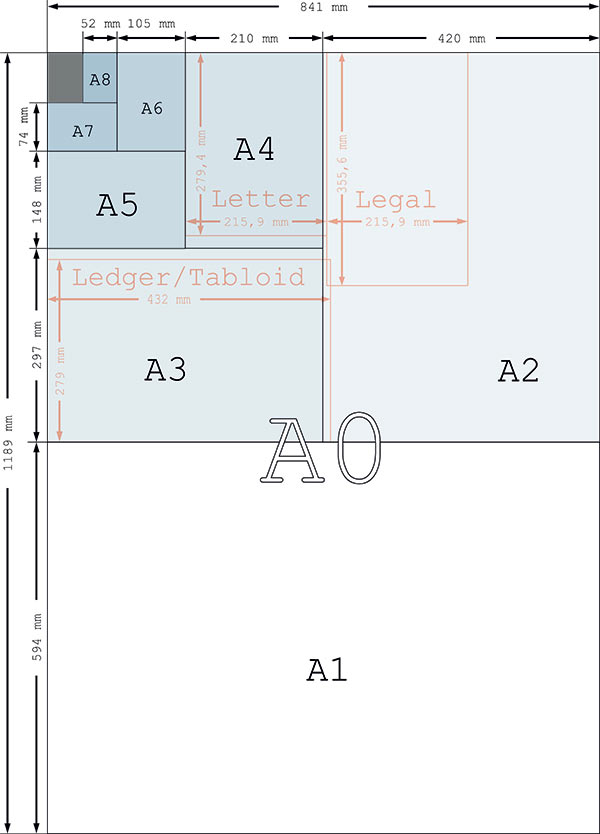                                                                                                         Приложение 2Стандартные форматы книги.  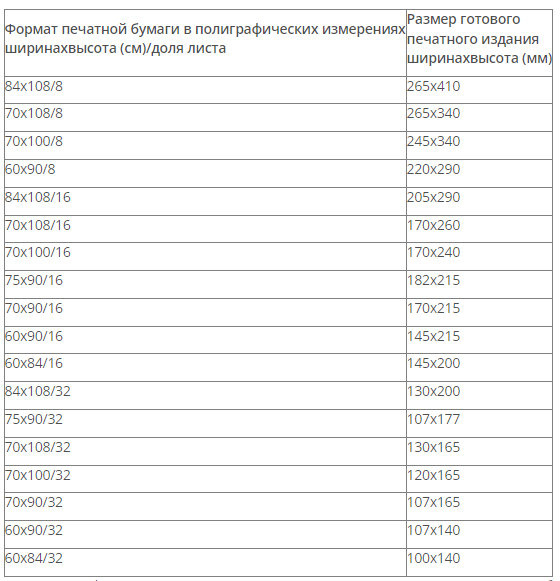                                                                                                 Приложение 3Пример макета страницы с полями и полосой набора        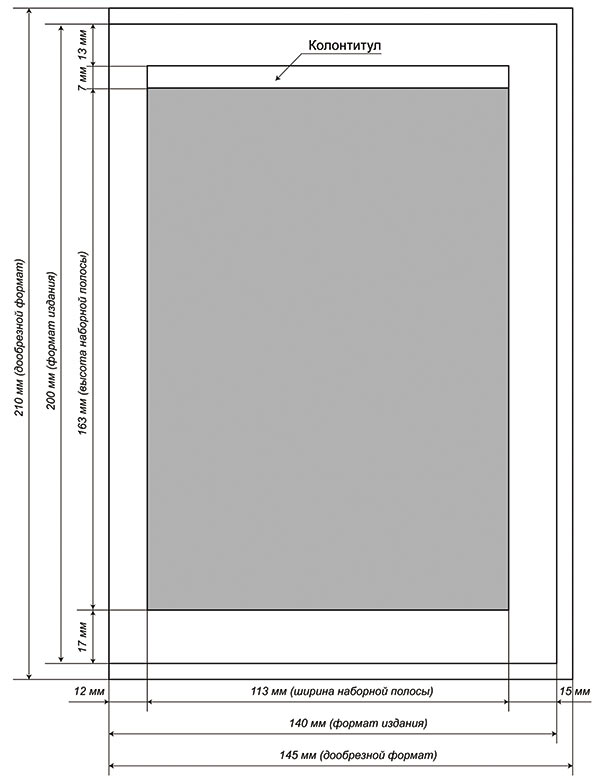 Приложение 4Анкета“Искусство написания книги”Задумывались ли вы о написании собственной книги? a. Да b. НетКак часто вы думаете о написании книги? a. Ежедневно b. Еженедельно c. Ежемесячно d. Редко или никогдаЕсть ли у вас опыт написания текстов (рассказы, стихи, статьи и т.д.)? a. Да, я уже имею опыт написания различных текстов b. Нет, это мой первый опытСчитаете ли вы, что у вас есть потенциал для написания полноценной книги? a. Да, думаю, что я могу написать книгу b. Не уверен, но хочу попробовать c. Нет, не думаю, что смогу написать книгуЕсли бы вам предложили помощь в написании книги, вы бы согласились? a. Да, помощь мне бы пригодилась b. Нет, предпочитаю писать самостоятельно c. Зависит от того, кто предлагает помощьКакие трудности вы видите в процессе написания книги? a. Недостаток времени b. Сложность в выборе сюжета c. Сложность в создании персонажей d. Другое .Какие методы и техники написания книги вы уже используете или хотели бы использовать? a. Описание персонажей и их действийb. Создание подробного плана сюжетас. Написание черновиков и их редактированиеd. Импровизация и свободное письмо  8.     Как вы оцените свою мотивацию для написания книги?Приложение 5Задумывались ли вы о написании собственной книги?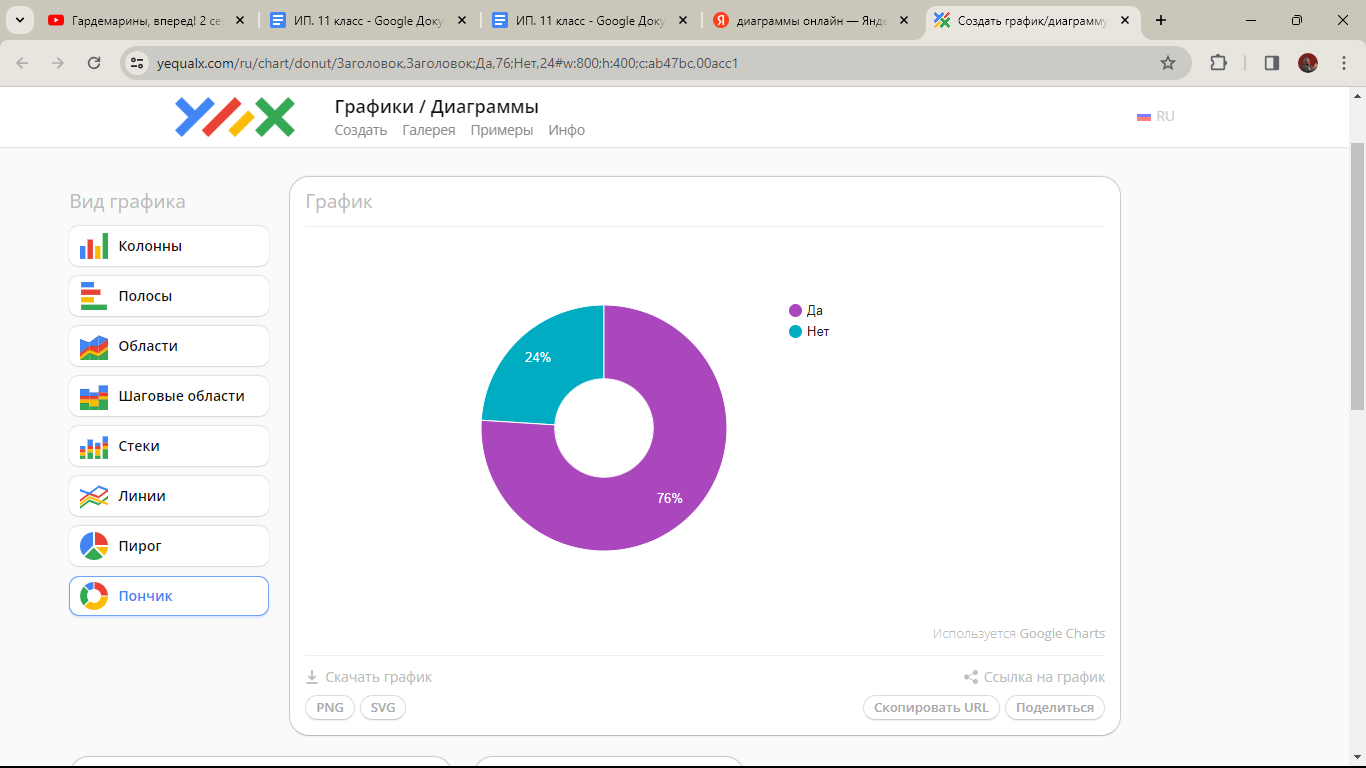 Приложение 6Как часто вы думаете о написании книги?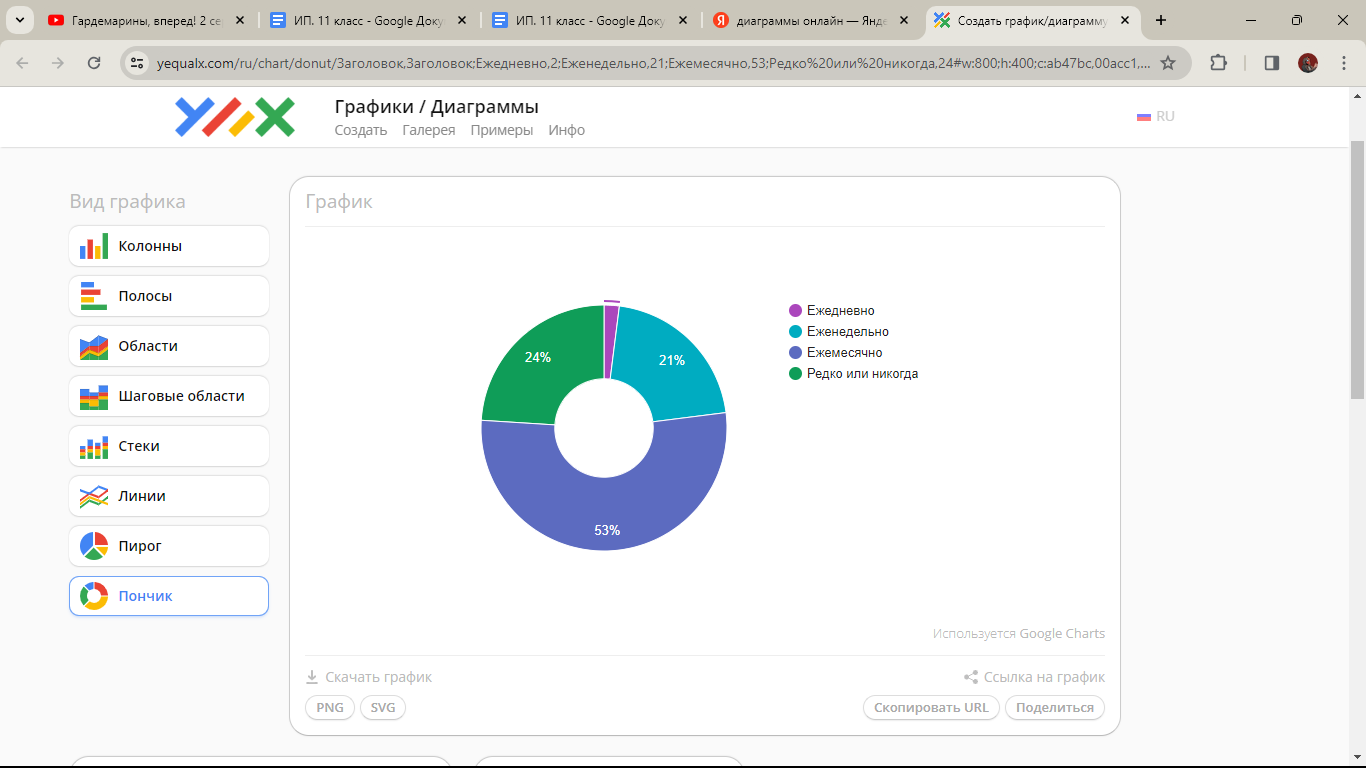 Приложение 7Есть ли у вас опыт написания текстов (рассказы, стихи, статьи и т.д.)?Приложение 8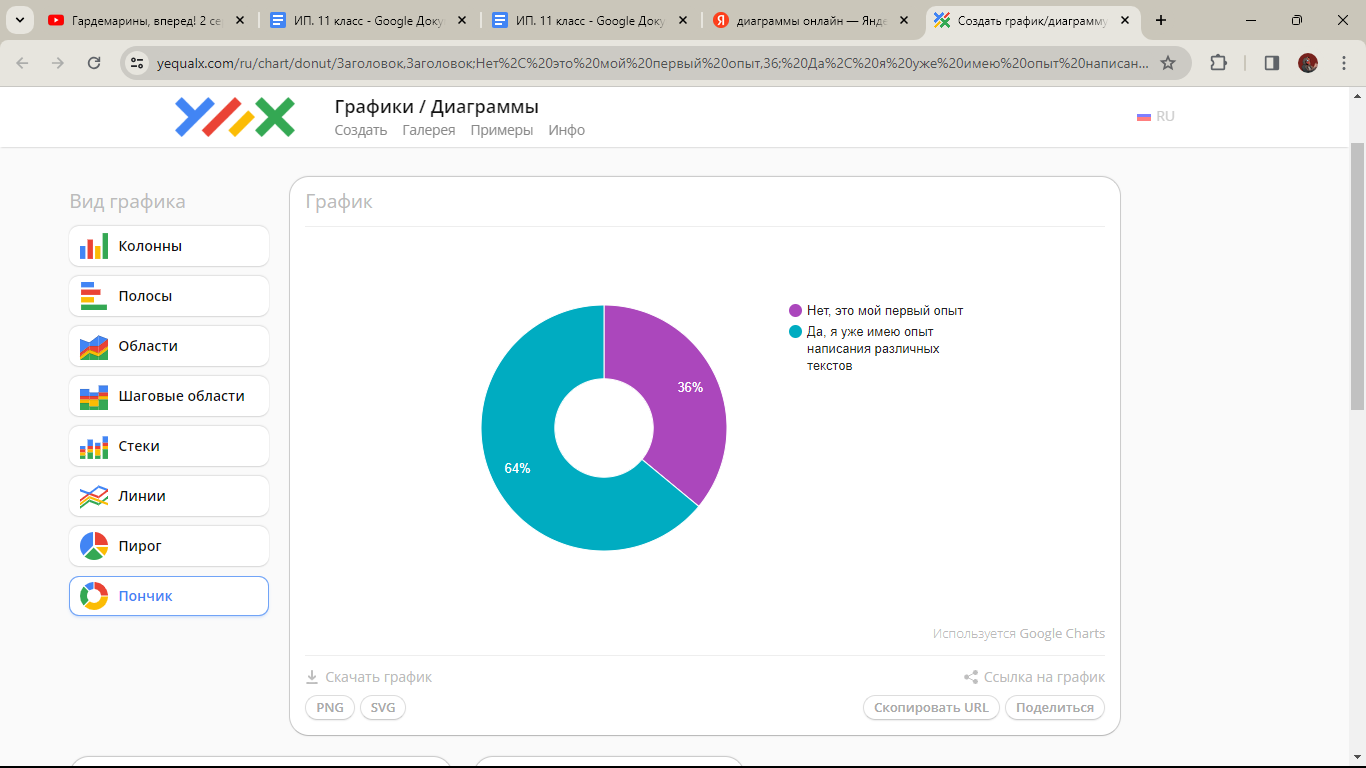 Считаете ли вы, что у вас есть потенциал для написания полноценной книги? 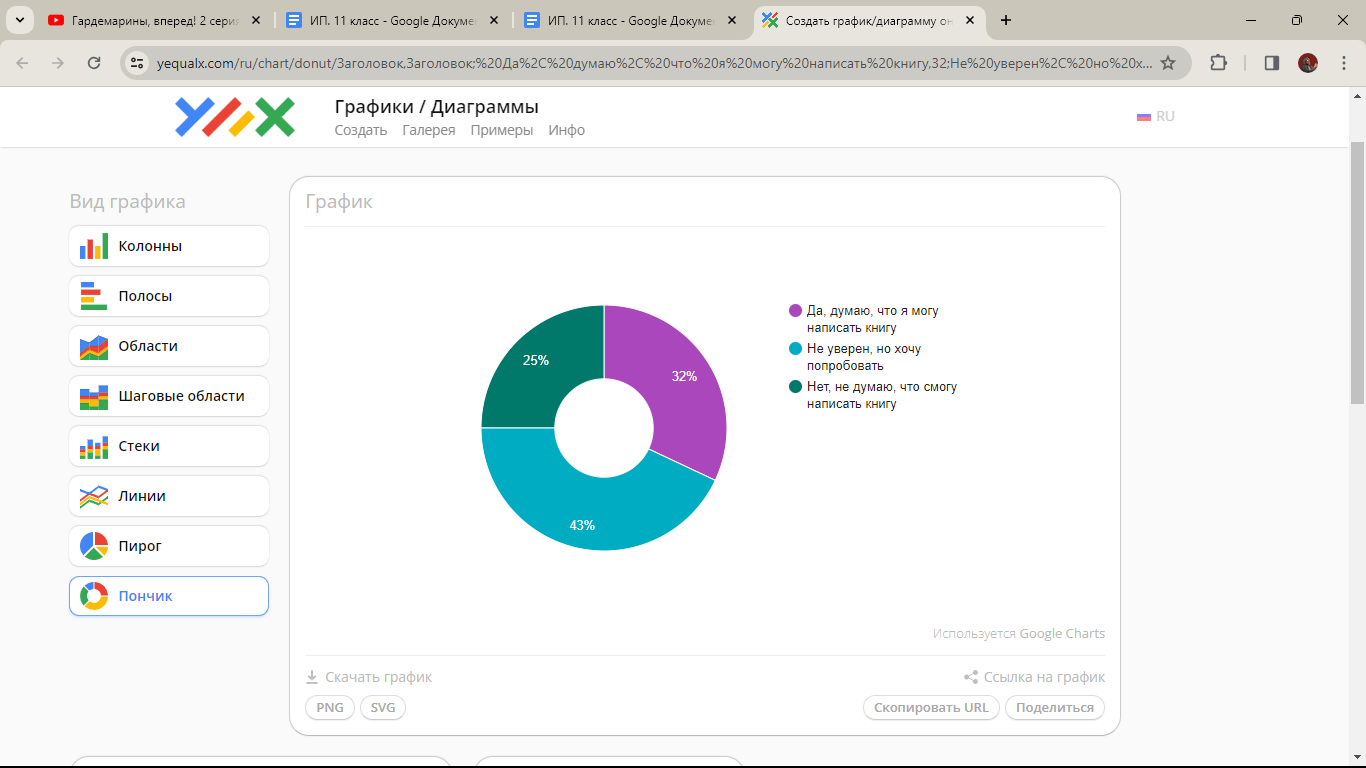 Приложение 9Если бы вам предложили помощь в написании книги, вы бы согласились?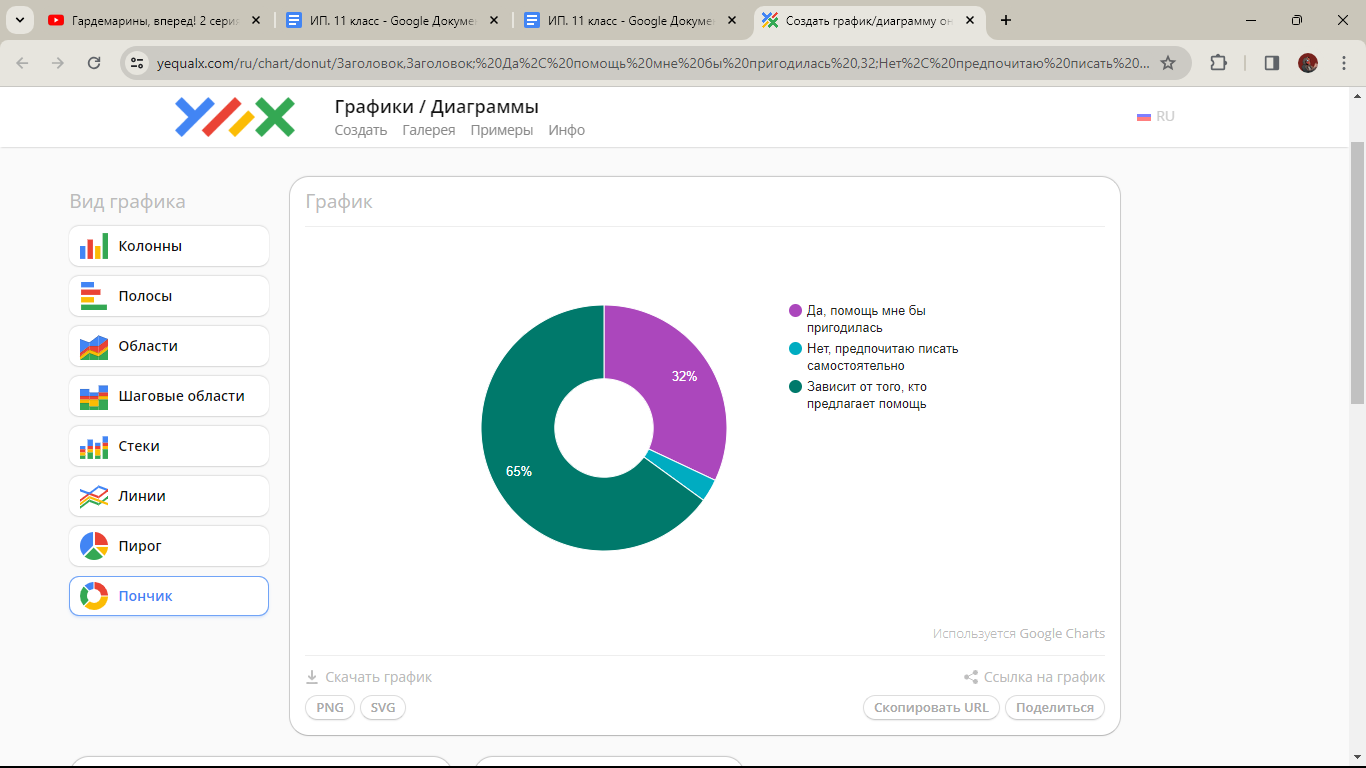 Приложение 10Какие трудности вы видите в процессе написания книги? 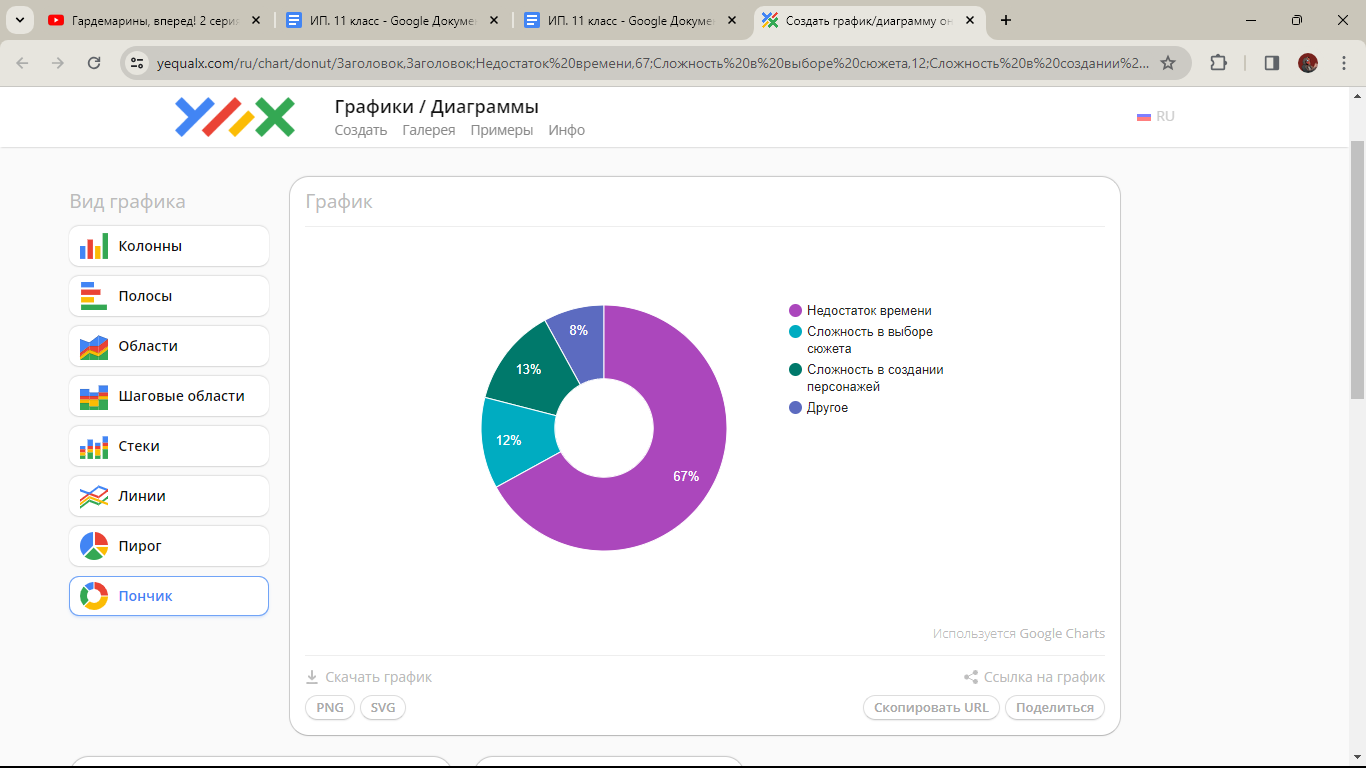 Приложение 11Какие методы и техники написания книги вы уже используете или хотели бы использовать?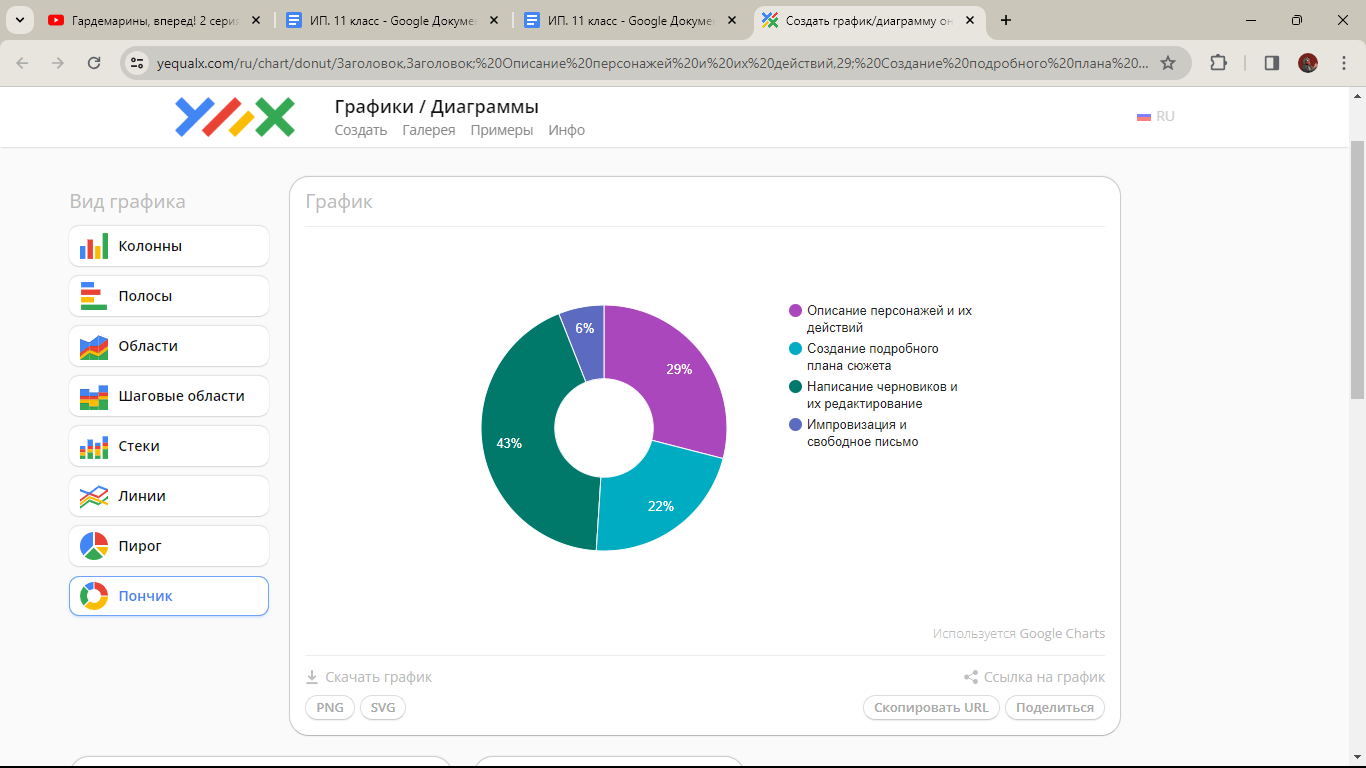 Приложение 12  Как вы оцените свою мотивацию для написания книги?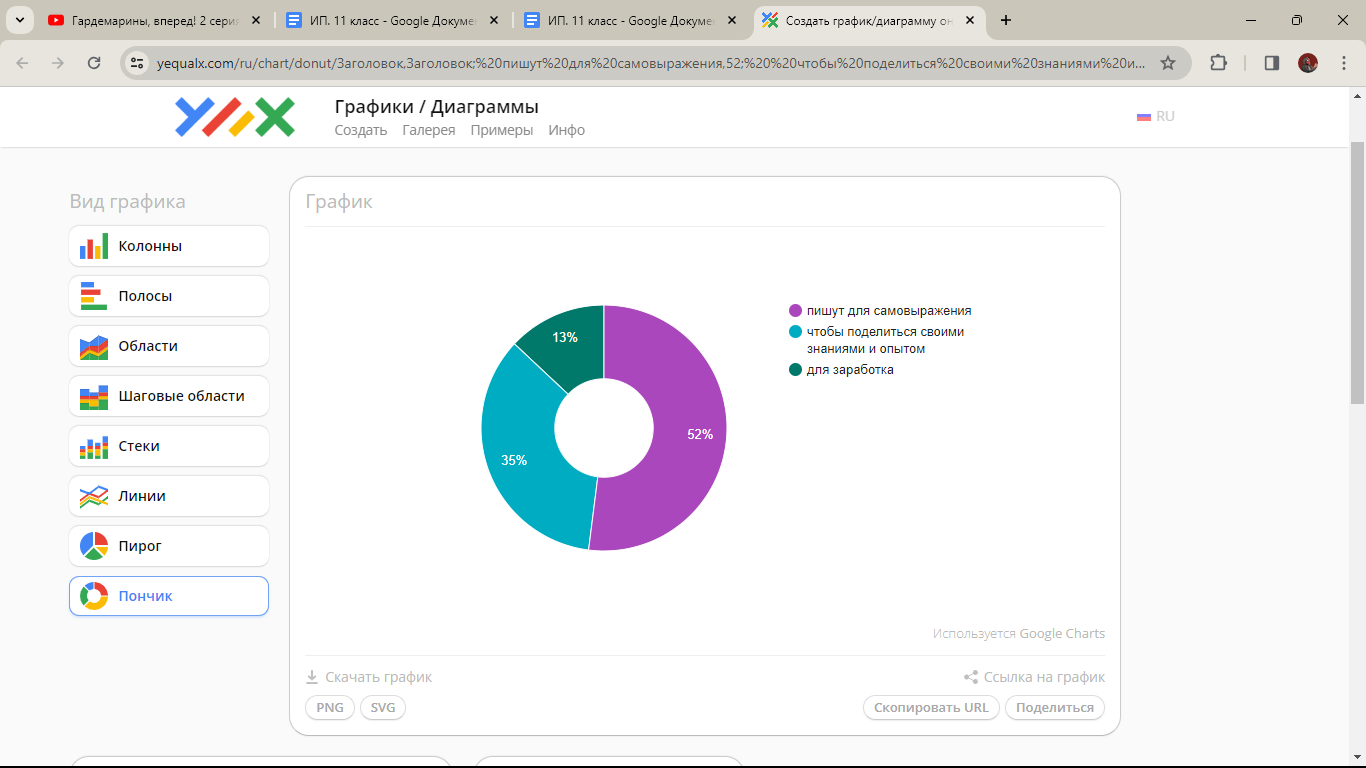 